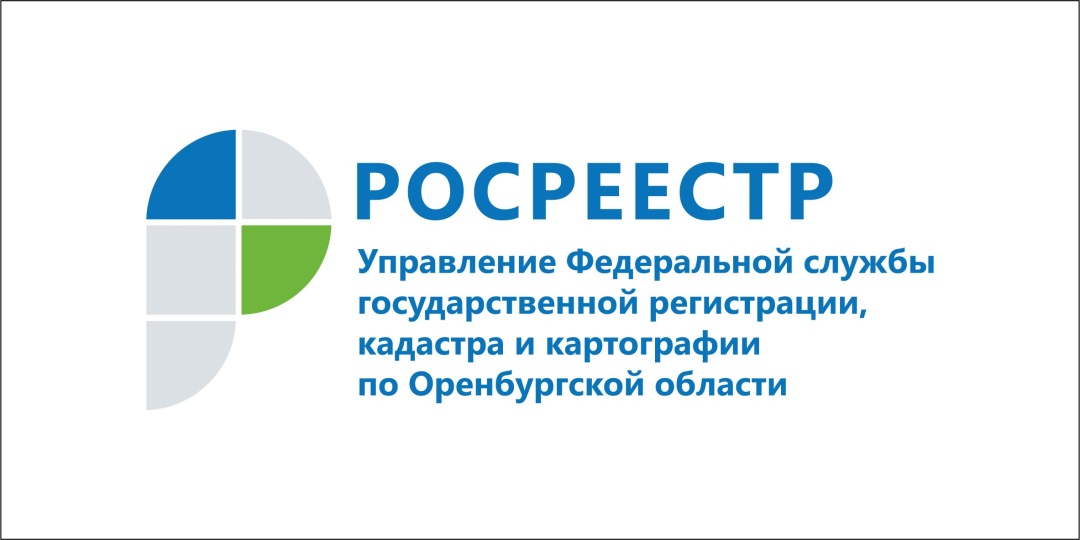 Больше 22 тысяч запросов в рамках межведомственного электронного взаимодействия поступило в июле в Управление Росреестра по Оренбургской области
21.08.2017                                                                                   Пресс-релизНовый федеральный закон от 13.07.2015 № 218-ФЗ «О государственной регистрации недвижимости», вступивший в силу с 1 января 2017 года, обязал органы власти, суды, нотариусов и орган регистрации прав обмениваться между собой сведениями и документами, не привлекая при этом правообладателей объектов недвижимости.В июле в рамках системы межведомственного электронного взаимодействия Управление Росреестра по Оренбургской области направило 3236 запросов на получение информации от других органов власти для оформления прав на недвижимость. В Управление за этот же период посредством СМЭВ поступило больше 22 тысяч запросов на предоставление информации из Единого государственного реестра недвижимости (ЕГРН).Такое межведомственное взаимодействие упрощает гражданам получение ведомственных услуг Росреестра - по постановке объектов недвижимости на кадастровый учет и регистрации прав на них.Без участия заявителя в пятидневный срок Росреестр получает следующие сведения для внесения их в ЕГРН:от органов власти – документы об изменении категории или вида разрешённого использования недвижимости; от налоговой службы – информацию об изменении сведений о юридическом лице или об индивидуальном предпринимателе;от органов ЗАГС – сведения о государственной регистрации смерти гражданина;от судов или судебных приставов – копии решений об аресте недвижимое имущество или запрете на совершение определенных действий с недвижимым имуществом;от нотариусов – сведения о выдаче свидетельства о праве на наследство.Все документы защищены от доступа лиц, не участвующих в их подготовке, обработке и получении, и направляются в электронной форме.После получения документов специалисты Росреестра проводят их проверку и в течение пятнадцати рабочих дней вносят изменения в реестр недвижимости. Таким образом, граждане освобождаются от необходимости дополнительных посещений различных ведомств. Если органы власти не выполнили свою обязанность по передаче сведений и документов для внесения их в ЕГРН, то гражданин может сам обратиться в Росреестр с соответствующим заявлением, при этом он вправе не предоставлять документ, на основании которого изменились те или иные характеристики.После  обращения правообладателя недвижимости Росреестр самостоятельно запросит необходимые документы по каналам межведомственного электронного взаимодействия, а при поступлении запрошенных документов в течение пяти рабочих дней заявитель будет уведомлен о внесении сведений в ЕГРН.Если же Росреестр получит ответ об отсутствии запрашиваемых документов, то заявитель будет уведомлен об отказе во внесении сведений в ЕГРН.Межведомственное взаимодействие органов власти позволяет сократить количество предоставляемых гражданином дополнительных документов, повышает достоверность и оперативность внесения сведений в ЕГРН, упрощает процедуру оформления прав на недвижимость, делая ее более доступной для населения.Пресс-служба
Управления Росреестра
по Оренбургской области